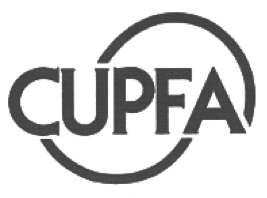 Concordia University Part-time Faculty AssociationAssociation des professeur(e)s à temps partiel de l’Université ConcordiaPRESS RELEASEFOR IMMEDIATE RELEASECUPFA hosts MicroTalks -- Six minute talks by part-time facultyMontreal, October 14, 2014 - Concordia University Part-time Faculty Association is proud to announce the next MicroTalk event, to be held on October 29th during Campus Equity Week 2014.  The upcoming MicroTalk, entitled 'Equity and Engagement' follows a successful series of three MicroTalks held last year.  'Equity and Engagement' celebrates part-time faculty members by bringing together socially engaged research, critical discourse and performative based creative practices. The MicroTalk evening comprises a sequence of ten short, fast paced interdisciplinary talks, highlighting research carried out by part-time faculty from all areas of the university.  In 'Equity and Engagement' CUPFA members will present a broad range of subjects that include: evidence-based movement strategies for people with verbal and mobility challenges; the story of Cinderella revisited by focusing on sexual symbolism traced back to ninth century China; cellular research on plants which measure the health of our ecosystems; "a face at the window" trope from horror films used as a multifaceted signifier in theoretical discourse.Equity and Engagement showcases faculty from Creative Arts Therapies, Film Theory, Design and Computation Arts, Geography, Education, Biology, Accounting, Computer Science and Software Engineering, English, and the Simone de Beauvoir Institute. Equity and Engagement is coordinated by Lorraine Oades (Intermedia - Video, Performance and Electronic Arts) and will be held on Wednesday, October 29th in the Department of Design and Computation Arts, 1515 Saint Catherine Street West, 6th floor, EV6.720 from 18:30 - 20:30. Refreshments will be served.All faculty, students and the general public are welcome to attend the CUPFA MicroTalks.  If professors would like to bring their classes, please let us know in advance so that seating can be reserved.  - 30 -For more information about the CUPFA MicroTalk series contact Lorraine Oades, CUPFA Vice President of Professional Development at 514 848-2424 extension 3691 or locupfa@gmail.com